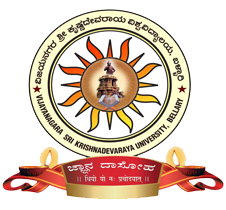 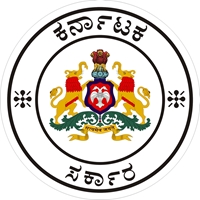 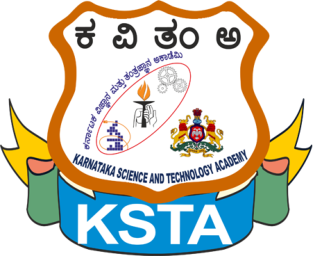 Karnataka Science and Technology Academy National  Conference“Impact of Science and Technology on Society and Economy” in association withVijayanagara Sri Krishnadevaraya University, Ballari8- 10 March 2017Venue: Seminar Hall , VSK University, Ballari – 583105DELEGATE REGISTRATION FORMName				     :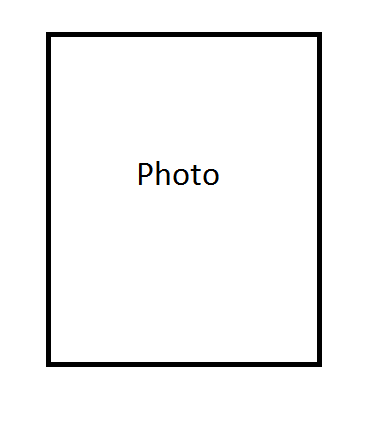 Date of Birth		                  :Designation			     :Organization/Institution       :Contact address		     :Office phone & Mobile	      :Email 			                  :Poster                                             :   Presenting   	  AttendingTitle of Presentation               :Accommodation Required   :   Yes                       NoDate :                                                                                                          Place:                                                                                                                  Signature of the delegateNote: No fees for registration. For accommodation in hostel/guest house/cheaper hotels on sharing basis for two days, participants should send the D.D. or cheque for Rs. 300/- in favour of Secretary, KSTA conference. For better accommodation, you should mail to:  kstavskubconference2017@gmail.com.  Send the Registration form, abstract of presentation and DD/cheque to :  Dr. K.S. Lokesh, Organising Secretary,  Dept of Chemistry, Vijayanagara Sri Krishnadeavaraya University, Vinayakanagara, Cantonment, Ballari-583105.                                                                                                                       